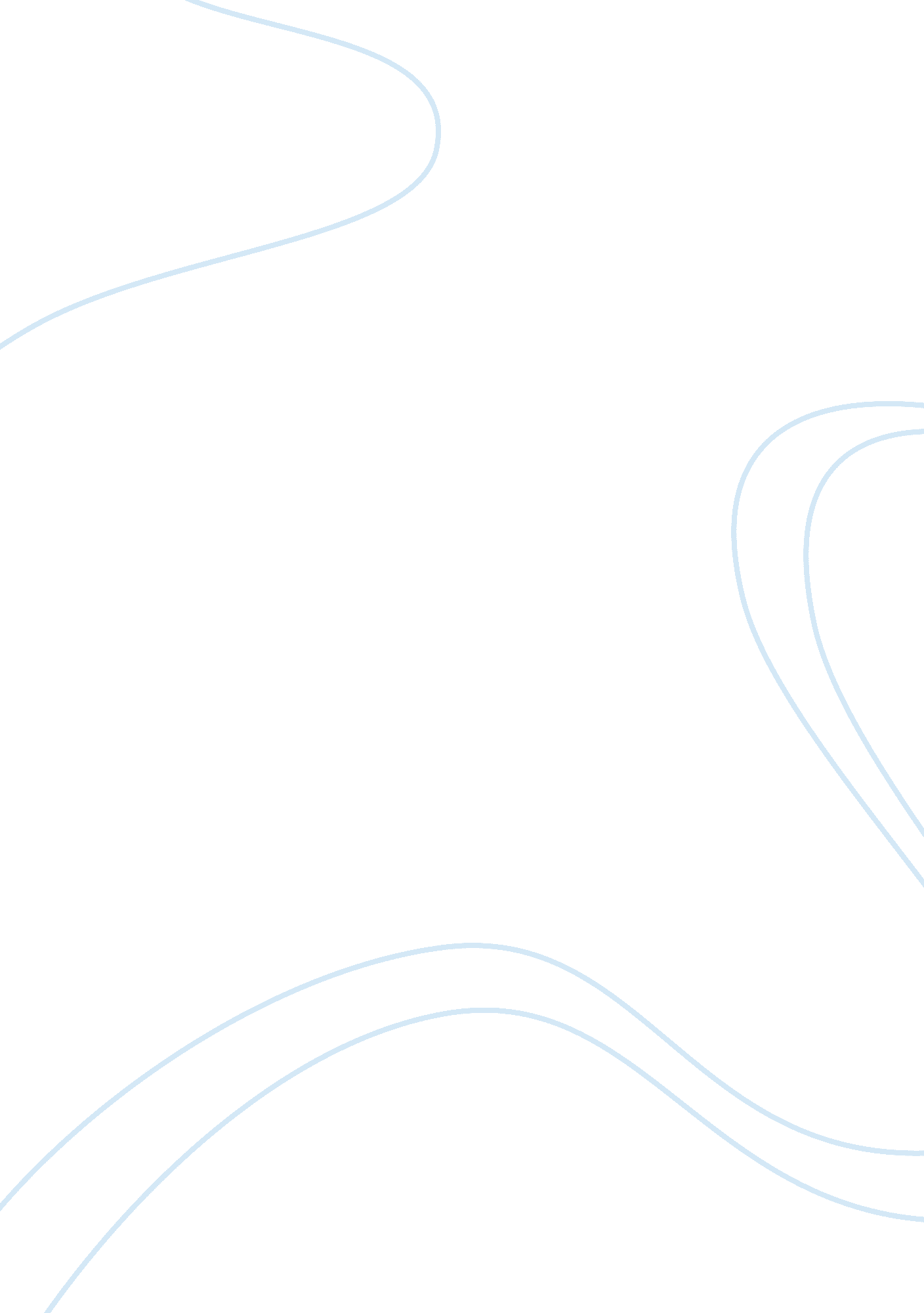 Scurity policy framework outline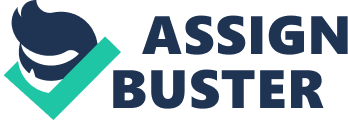 Security Policy Affiliation Security Policy Core Security Principles Ultimate accountability for ASWERA security policy lies with the Cabinet Office. Divisions and Organizations, through their Chief Executives, must administer their security risks inside the limits established in this structure, as sanctioned by the Official Committee on Security (Siponen, 2000). 
2. All ASWERA employees have a joint responsibility to make sure that administration assets (physical, information and personnel) are safeguarded in a comparable manner from all illegal or malevolent activity (Keukeleire & Macnaughtan, 2008). 
3. Branches and Agencies must in a position to share intelligence (personal data included) self-assuredly knowing it is dependable (Siponen, 2000), comprehensible and safeguarded to contracted standards irrespective of the format or the transmission mechanism. 
4. Branches and Agencies must hire staff and contractors that they are able to have confidence in and their individualities are certain (Siponen, 2000). 
5. ASWERA business requires to be buoyant in the encounter of major troublesome events, with strategies and plans set up to diminish impairment and quickly recover competences (Gaggis, 2005). 
Governance, Risk Management and Compliance 
1. This is the first of five Security Policies inside the ASWERA Security Policy Framework; delineating the obligatory security necessities and organizational provisions and measures to which all Branches and Agencies ought to adhere to (Gaggis, 2005). 
Governance 
2. Governance provisions for security highly depend on the conglomerate amid the midpoint of Administration, Branches, and Agencies (Siponen, 2000), persons employed in the security group, their distribution partners, and eventually all employed staff on behalf of ASWERA. 
Cabinet Office leadership 
3. The Official Committee on Security is accountable for articulating the security policy and organizing its solicitation across management. Official Committee on Security is responsible for dealing with international societies (Keukeleire & Macnaughtan, 2008). Cabinet Office Government Security Secretariat specifies the secretariat for the Official Committee on Security and is accountable for initializing and collaborating this outline (Siponen, 2000), guaranteeing acquiescence with the least necessities, associate Departments and organizing an annual report to the Official Committee on Security on the state of security across Management (Keukeleire & Macnaughtan, 2008). Cabinet Office Government Security Secretariat performs its duties closely with the security and information society in evolving and reconsidering the security policies (Siponen, 2000). 
Roles, accountability, and responsibilities 
4. Whilst security is a mutual concern for all the staff and the contractors, ultimate concern for security respites with Accounting Officers and their corresponding Management Panels, which ought to include a Senior Information Risk Owner (Siponen, 2000). 
The efficient use embracing the sharing and security of intelligence is a fundamental significance for Management. Access to subtle intelligence or possessions will be obligatory for the effective management of ASWERA business (Keukeleire & Macnaughtan, 2008). 
Risk management 
5. Branches need to 
I. Recognize their properties and those accountable for them, 
II. Comprehending the susceptibility and probability of an attack from diverse and assorted threats (Keukeleire & Macnaughtan, 2008). 
III. Worth them in relations to the influence from damage or breakdown of availability, integrity, and confidentiality. 
IV. Allocate a proportional level of security to alleviate, and / or recuperate from, the impending loss or disaster of those possessions. Branches ought to see and consider this as an uninterrupted sequence of evaluating and re- assessing risk (Keukeleire & Macnaughtan, 2008). 
References 
J. L. Gaggis, (2005), “ Strategies Of Containment: A Critical Appraisal Or American National Security Policy” books. google. com. 98-132 
S. Keukeleire, J. Macnaughtan (2008) “ The Foreign Policy Of The European Union” lb. tudarmstadt. de. 23-25 
M. T Siponen (2000)“ A Conceptual Foundation For Organizationalinformatio Security Awareness” emaraldinsight. com 23-56 